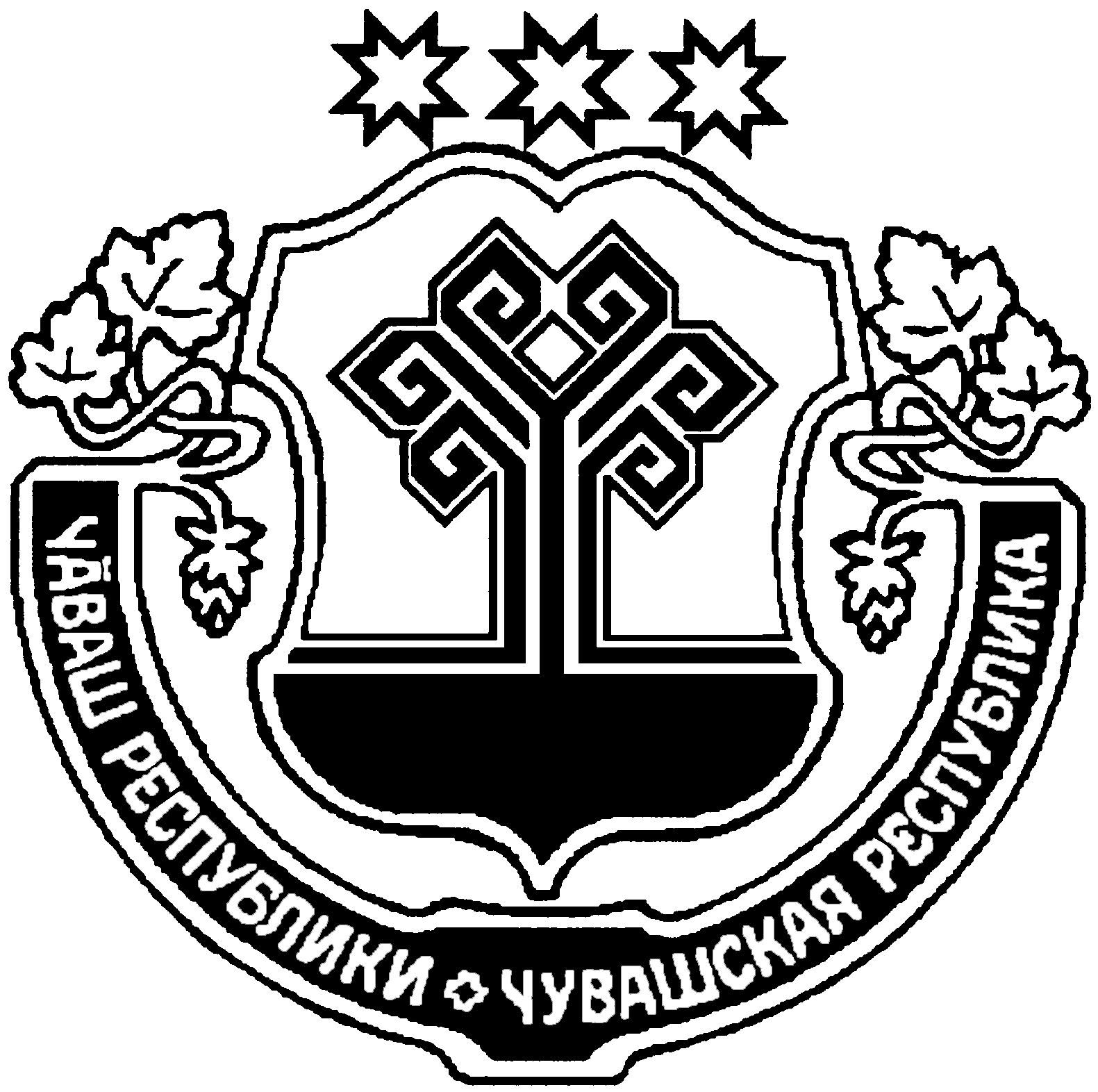 Об утверждении муниципальной программы«Профилактика незаконного потребления наркотических средств и психотропных веществ, наркомании на территории Питишевского сельского поселения» на 2022-2024 годы        В целях противодействия незаконному обороту наркотиков на территории Питишевского сельского поселения, профилактики правонарушений, связанных с употреблением и распространением наркотических и психотропных веществ, руководствуясь Уставом Питишевского сельского поселения, администрация Питишевского сельского поселения Аликовского района постановляет:1. Утвердить муниципальную программу «Профилактика незаконного потребления наркотических средств и психотропных веществ, наркомании на территории Питишевского сельского поселения» на 2022-2024 годы согласно приложению.2. Настоящее постановление вступает в силу со дня его подписания и подлежит официальному опубликованию в печатном издании Питишевского сельского поселения "Бюллетень Питишевского сельского поселения Аликовского района Чувашской Республики".Глава  Питишевского сельского поселения                                                                                          А.Ю. ГавриловаПриложение к постановлению администрации Питишевского сельского поселенияот 26.01.2022г. № 1аМуниципальная программа «Профилактика незаконного потребления наркотических средств и психотропных веществ, наркомании на территории Питишевского сельского поселения» на 2022-2024 годыПаспорт муниципальной программы «Профилактика незаконного потребления наркотических средств и психотропных веществ, наркомании на территории Питишевского сельского поселения» на 2022-2024 годы1. Характеристика программы и обоснование ее решения программно-целевыми методамиАнтинаркотическая программа Питишевского сельского поселения на 2022-2024 гг., разработана в соответствии с Федеральным законом от 08.01.98 № 3-ФЗ «О наркотических средствах и психотропных веществах», Указом президента РФ от 18.10.2007 №137 «О дополнительных мерах по противодействию незаконному обороту наркотических средств, психотропных веществ и их прекурсоров», и в целях активизации работы по противодействию незаконному обороту наркотических средств и психотропных веществ в Питишевском  сельском поселении.2. Основные цели и задачи программыОсновной целью программы является противодействие незаконному обороту наркотиков на территории Питишевского сельского поселения, профилактика правонарушений связанных с употреблением и распространением наркотических и психотропных веществ.Программа рассчитана на 2022-2024 годы и предлагает решение следующих основных задач:- организация системы профилактики наркомании в Питишевском сельском поселении;- организация информационно-пропагандистского обеспечения профилактики наркомании в поселении;- совершенствование нормативно - правовой базы Питишевского сельского поселения в сфере незаконного оборота наркотиков;-оптимизация работы по профилактике распространения и употребления наркотических и психотропных веществ;-создание системы стимулов, среди населения жизни без наркотиков.- реализация на территории Питишевского сельского поселения государственной политики в области противодействия незаконному обороту наркотических средств, психотропных веществ. 3. Система программных мероприятий            Программа включает мероприятия по основным направлениям в сфере профилактики употребления и незаконного оборота наркотиков на территории поселения:- Информационно-пропагандистское обеспечение профилактики наркомании в поселении;- Профилактика наркопреступности;- Мероприятия первичной профилактики наркомании;4. Обоснование ресурсного обеспечения программыПрограмма рассчитана на 3 года, период 2022-2024 годы. Для реализации мероприятий, предусмотренных данной программой, необходимо объединить усилия всех участников программы. Бюджетных средств на реализацию Программы не требуется.5. Механизм реализации программы            Общий контроль исполнения Программы осуществляется Антинаркотической комиссией Питишевского сельского поселения, в чьи функции входит уточнение показателей по программным мероприятиям, механизм реализации Программы и состав исполнителей.Результаты выполнения мероприятий программы рассматриваются на заседании антинаркотической комиссии Питишевского сельского поселенияКонтроль за исполнением Программы возлагается на администрацию Питишевского сельского поселения. 6. Оценка социально-экономической и иной эффективности реализации программыВ ходе реализации Программы планируется консолидировать усилия правоохранительных органов, медицинских служб, общественных организаций, образовательных учреждений и населения в борьбе с незаконным оборотом и употреблением наркотиков на территории поселения.Результаты реализуемых направлений Программы позволят избежать роста распространения наркотиков и будут способствовать стабилизации состояния правопорядка в поселении.Основными мероприятиями данной Программы являются:- организационные мероприятия;- деятельность учреждений и организаций системы профилактики наркомании;- профилактика негативных последствий злоупотребления наркотическими средствами и психотропными веществами;- информационное обеспечение деятельности по Программе.Перечень мероприятий муниципальной программыЧУВАШСКАЯ РЕСПУБЛИКА АЛИКОВСКИЙ РАЙОНАДМИНИСТРАЦИЯПИТИШЕВСКОГО СЕЛЬСКОГО ПОСЕЛЕНИЯЧĂВАШ РЕСПУБЛИКИЭЛĔК РАЙОНЕПИТЕШКАСИ ЯЛ АДМИНИСТРАЦИЙĕ ПОСТАНОВЛЕНИЕ                  26.01.2022г. №1а Деревня ПитишевоЙЫШАНУ                  26.01.2022г. №1аПитешкаси ялеНаименование программы«Профилактика незаконного потребления наркотических средств и психотропных веществ, наркомании на территории Питишевского сельского поселения» на 2022-2024 годыОснование для разработкипрограммыФедеральный закон от 08.01.98 № 3-ФЗ «О наркотических средствах и психотропных веществах», Указ президента РФ от 18.10.2007 № 137 «О дополнительных мерах по противодействию незаконному обороту наркотических средств, психотропных веществ и их прекурсов».Заказчик программыАдминистрация Питишевского сельского поселенияЦель программы:противодействие незаконному обороту наркотиков на территории поселения, профилактика правонарушений связанных с употреблением и распространением наркотических и психотропных веществ.Задачи программы-организация системы профилактики наркомании в поселении;-организация информационно-пропагандистского обеспечения профилактики наркомании в поселении;- совершенствование нормативно - правовой базы Питишевского сельского поселения в сфере незаконного оборота наркотиков;-оптимизация работы по профилактике распространения и употребления наркотических и психотропных веществ;-создание системы стимулов, среди населения жизни без наркотиков.Сроки реализации программы:2022-2024 гг.Объемы и источники финансированияБез финансированияВнебюджетные средства (добровольные пожертвования личных средств граждан – спонсоров)Программа, перечень программных мероприятий может корректироваться, изменяться и дополняться по решению заказчика Программы№СодержаниеИсполнителиСроки проведенияПроведение заседаний антинаркотической комиссииАНК1 раз в полугодиеУчастие в разработке проектов нормативно-правовых актов по совершенствованию законодательства в сфере профилактики наркомании и наркопреступностиАНКПо мере необходимостиСбор, обобщение и анализ информации о фактах распространения наркотических средств в местах проведения культурно-массовых и досуговых молодежных мероприятий.АНКПостоянноСоздание и поддержание банка информации по проблемам наркомании, алкоголизма и ВИЧ-инфекции на базе библиотек.АНК, библиотекиПостоянноПроведение консультаций подростков, попавших в трудную жизненную ситуацию с привлечением специалистов узкого профиля (психолог, нарколог, юрист и т.п.) БиблиотекиПо мере необходимостиПосещение неблагополучных семей и семей социального риска для оказания практической помощи в воспитании и устройстве детей.Совет по профилактикеЕжеквартальноРаспространение брошюр, листовок антинаркотической направленности среди населенияАНК, администрация 1 раз в полугодие8Выставка рисунков «Скажи наркотикам «НЕТ»Библиотеки, СДКсентябрь 9Организация и проведение мероприятий по вопросам профилактики наркомании и токсикомании (лекции, дискуссии, викторины) на базе библиотекиБиблиотекиВ течение года10Проведение собраний и сходов граждан по проблемам профилактики наркомании и наркопреступностиАдминистрация совместно с ФАПВ течение года